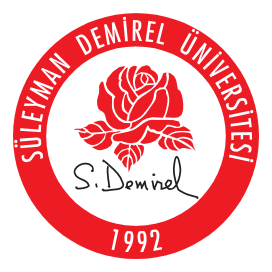 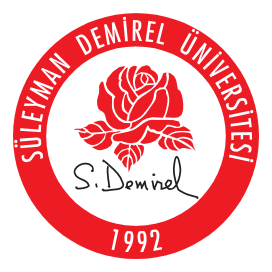 SÜLEYMAN DEMİREL ÜNİVERSİTESİMÜHENDİSLİK VE DOĞA BİLİMLERİ FAKÜLTESİ2023 YILIEĞİTİM ÖĞRETİM ÖZ DEĞERLENDİRME RAPORUSÜLEYMAN DEMİREL ÜNİVERSİTESİ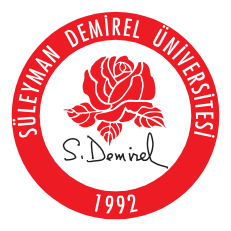 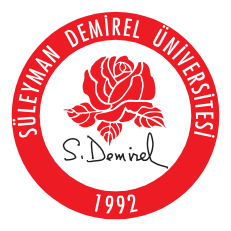 MÜHENDİSLİK VE DOĞA BİLİMLERİ FAKÜLTESİ2023 YILIEĞİTİM ÖĞRETİM ÖZ DEĞERLENDİRME RAPORUA. GENEL BİLGİLERÖZETBu rapor, Süleyman Demirel Üniversitesi Mühendislik ve Doğa Bilimleri Fakültesi’nde 2023 yılında kalite faaliyetleri kapsamında yapılan çalışmalara ait birim öz değerlendirme raporudur. Rapor, Kalite Komisyonu, görüşleri doğrultusunda SDÜ Kalite Güvence Ofisi koordinasyonu ile tüm bölümlerimiz tarafından hazırlanmış ve daha sonra Endüstri Mühendisliği, Gıda Mühendisliği, İnşaat Mühendisliği, Jeofizik Mühendisliği ve Kimya Mühendisliği Bölümlerinin Kalite Komisyonlarının katkılarıyla ortak bir rapor haline getirilmiştir. Raporda, öncelikle Fakülte hakkındaki genel bilgilere yer verilmiş, ardından kalite güvencesi sistemi çerçevesinde, iç kalite güvencesi kapsamında fakültede gerçekleştirilen faaliyetler ve paydaş katılımı bilgilerine yer verilmiştir. Eğitim-Öğretim başlığı kapsamında ise; bu kapsamda ilgili süreçlerin fakültemizde nasıl yürütüldüğüne ilişkin bilgiler verilmiştir. Daha sonra fakültemizde gerçekleştirilen araştırma çalışmalarına ait bilgiler sunulmuş ve Toplumsal Katkı kapsamında fakültemizde gerçekleştirilen faaliyetlere yer verilmiştir. Katılımcı, hesap verebilir ve şeffaf yaklaşımı benimseyen Mühendislik ve Doğa Bilimleri Fakültesi iç ve dış paydaşlarıyla olan etkileşimini ise en üst düzeye çıkarmayı hedeflemektedir.BİRİM HAKKINDA BİLGİLERSDÜ Mühendislik Fakültesi Isparta Mühendislik-Mimarlık Fakültesi 1418 sayılı kanuna göre 21 Şubat 1976 tarihinde "Isparta Devlet Mühendislik Mimarlık Akademisi" adıyla kurulmuştur. 04.08.2023 tarihli ve 32269 sayılı Resmî Gazetede yayımlanan 7477 sayılı Cumhurbaşkanı kararına göre, Üniversitemiz Mühendislik Fakültesi ismi “Mühendislik ve Doğa Bilimleri Fakültesi” olarak değiştirilmiştir. Mühendislik ve Doğa Bilimleri Fakültesi bünyesinde Bilgisayar, Çevre, Elektrik-Elektronik, Endüstri, Gıda, İnşaat, Jeofizik, Jeoloji, Kimya, Maden, Makine, Otomotiv, Tekstil ve Yer Bilimleri Mühendisliği bölümleri ile Biyoloji, Fizik, İstatistik, Kimya ve Matematik bölümleri ile eğitim-öğretime devam etmektedir. Fakültede 139 Profesör Dr., 57 Doçent Dr., 63 Doktor Öğretim Üyesi, 9 Öğretim Görevlisi ve 55 adet Araştırma Görevlisi olmak üzere toplam 323 akademik personel ve 75 idari personel görev yapmaktadır.1. İletişim BilgileriAdres: Süleyman Demirel Üniversitesi Mühendislik ve Doğa Bilimleri Fakültesi Batı Yerleşkesi 32260 Çünür/IspartaTelefon: 0 (246) 211 12 69İnternet Sitesi: https://muhendislik.sdu.edu.trE-posta: muhendislikogr@sdu.edu.trKalite Komisyonu Başkanı: Prof. Dr. Sema YURDAKUL, Dekan Yardımcısı2. Tarihsel Gelişimi Isparta Mühendislik-Mimarlık Fakültesi 21 Şubat 1976 tarihinde 1418 Sayılı Kanunla “Isparta Devlet Mimarlık ve Mühendislik Akademisi” adıyla kurulmuş, 20 Temmuz 1982 tarihinde 2547 sayılı Yükseköğretim Kanunu’na ek olarak çıkarılan 41 sayılı Kanun Hükmünde Kararname ile Antalya'daki Akdeniz Üniversitesi'ne bağlanarak, "Isparta Mühendislik ve Mimarlık Fakültesi" adını almıştır. Fakültedeki İnşaat ve Makina Mühendisliği’ne ek olarak 1983-1984 öğretim yılında Jeoloji Mühendisliği Bölümü, 1987-1988 öğretim yılında Maden Mühendisliği Bölümü, 1988-1989 öğretim yılında Jeofizik Mühendisliği Bölümü ile 01.04.1992 tarihinde Çevre Mühendisliği Bölümü açılmıştır.Fakülte, 11 Temmuz 1992 tarih ve 3837 sayılı kanunla yeni kurulan Süleyman Demirel Üniversitesi'ne bağlanarak, Mühendislik-Mimarlık Fakültesi adıyla eğitim-öğretim faaliyetlerine devam etmiştir. Yükseköğretim Kurulu’nun 28.12.1993 tarihli kararı ile Mimarlık, Tekstil Mühendisliği, Elektronik ve Haberleşme Mühendisliği bölümlerinin açılmasının uygun görülmesiyle 1995-1996 eğitim-öğretim yılından itibaren bu bölümler de eğitim-öğretim faaliyetlerine başlamışlardır. 1992 yılındaki aynı Kanun çerçevesinde Endüstri Mühendisliği, Bilgisayar Mühendisliği, Şehir ve Bölge Planlama bölümleri de açılmıştır. Bu bölümlerden Şehir ve Bölge Planlama Bölümü’ne 2005-2006 eğitim-öğretim yılında ilk öğrenci yerleştirmesi yapılmıştır. Endüstri Mühendisliği ve Bilgisayar Mühendisliği bölümleri ise 2006-2007 eğitim öğretim yılında eğitim-öğretime başlamıştır. Gıda Mühendisliği Bölümü ise 2007-2008 eğitim öğretim yılında fakülte bünyesine katılmıştır. 8 Mart 2012 Bakanlar Kurulu Kararı ile Mühendislik Mimarlık Fakültesi kapatılmış, Mühendislik Fakültesi ve Mimarlık Fakültesi olarak yeniden kurulmuştur. Son olarak, 04.08.2023 tarihli ve 32269 sayılı Resmî Gazete’de yayımlanan 7477 sayılı Cumhurbaşkanı Kararı’na göre, Üniversitemiz Mühendislik Fakültesi ismi “Mühendislik ve Doğa Bilimleri Fakültesi” olarak değiştirilmiştir. Böylelikle Mühendislik ve Doğa Bilimleri Fakültesi bünyesinde Bilgisayar Mühendisliği, Çevre Mühendisliği, Elektrik-Elektronik Mühendisliği, Endüstri Mühendisliği, Gıda Mühendisliği, İnşaat Mühendisliği, Jeofizik Mühendisliği, Jeoloji Mühendisliği, Kimya Mühendisliği, Maden Mühendisliği, Makine Mühendisliği, Otomotiv Mühendisliği, Tekstil Mühendisliği, Yer Bilimleri Mühendisliği ve Biyoloji, Fizik, İstatistik, Kimya ve Matematik bölümleri ile eğitim-öğretim faaliyetlerine devam etmektedir. Mühendislik ve Doğa Bilimleri Fakültesi bünyesindeki tüm bölümler Üniversite’nin Çünür'deki Batı ve Doğu Kampüsü içerisinde yer almaktadır.3. Misyonu, Vizyonu, Değerleri ve Hedefleri Misyonumuz: Süleyman Demirel Üniversitesi Mühendislik ve Doğa Bilimleri Fakültesi; Gelecekte talep edilecek donanım öngörüsünü geçmişin tecrübesiyle harmanlayarak uluslararası standartlarda bilgi üretmeyi ve bu bilgiyi, insanı önceleyerek eğitim öğretim faaliyetine ve hizmete dönüştürmeyi görev edinir.Vizyonumuz: Araştırma-geliştirme ve hizmet alanında ulusal ve uluslararası üne sahip bir fakülte olmak ve tercih edilebilirliği yüksek mühendisler yetiştirmek.Değerler:SDÜ Mühendislik ve Doğa Bilimleri Fakültesi Misyon ve Vizyonu doğrultusunda;Düşünce, ifade ve akademik özgürlüğüKurumsal aidiyetiEtik değerleriİnsan odaklılığıŞeffaflığıİdealistliğiSorumluluk bilinci ve iş disiplininiGirişimciliğiYenilikçiliğiKaliteyiİşlevselliğiEstetik duyarlılığıDisiplinler arası bilimsel yaklaşımıSürekli kendinin güncelleyerek yeniliklere açık olmayı temel ilkeleri olarak benimsemiştir.Hedefler:Lisans ve lisansüstü eğitim düzeyinin geliştirilmesi ile kaliteli eğitim-öğretim olanağı sağlamakMühendislik ve Doğa Bilimleri fakültesinin tanınırlık/görünürlüğünün ve girişimciliğin arttırılması için akademik personelin ulusal/uluslararası projelere başvuru, yayın ve kongre/konferans katılım sayıları ile ikili iş birliklerinin arttırılmasıFakültenin iç ve dış paydaşlarıyla olan bağının arttırılması için iç ve dış paydaşlarla olan ilişkisinin güçlendirilmesi hedeflenmektedir.B. PROGRAM VE BÖLÜM DÜZEYİ EĞİTİM ÖĞRETİM ÖZ DEĞERLENDİRME RAPORLARI ÖZETİB. PROGRAM VE BÖLÜM DÜZEYİ EĞİTİM ÖĞRETİM ÖZ DEĞERLENDİRME RAPORLARI ÖZETİB. PROGRAM VE BÖLÜM DÜZEYİ EĞİTİM ÖĞRETİM ÖZ DEĞERLENDİRME RAPORLARI ÖZETİB. PROGRAM VE BÖLÜM DÜZEYİ EĞİTİM ÖĞRETİM ÖZ DEĞERLENDİRME RAPORLARI ÖZETİ2022-2023 Eğitim Öğretim Yılı Bahar Dönemi ve 2023-2024 Eğitim Öğretim Yılı Güz Dönemi Toplu Verileri2022-2023 Eğitim Öğretim Yılı Bahar Dönemi ve 2023-2024 Eğitim Öğretim Yılı Güz Dönemi Toplu Verileri2022-2023 Eğitim Öğretim Yılı Bahar Dönemi ve 2023-2024 Eğitim Öğretim Yılı Güz Dönemi Toplu Verileri2022-2023 Eğitim Öğretim Yılı Bahar Dönemi ve 2023-2024 Eğitim Öğretim Yılı Güz Dönemi Toplu VerileriBirimdeki Program SayısıBirimdeki Program Sayısı2222Birimdeki Bölüm SayısıBirimdeki Bölüm Sayısı19 (Ancak Yer Bilimleri Mühendisliği açıldığı yıl sadece öğrenci almış olup, bir daha öğrenci almamıştır, dolayısı ile raporda verilen kalite çalışmalarına ait değerlendirmeler 18 bölümün bilgilerini içermektedir)19 (Ancak Yer Bilimleri Mühendisliği açıldığı yıl sadece öğrenci almış olup, bir daha öğrenci almamıştır, dolayısı ile raporda verilen kalite çalışmalarına ait değerlendirmeler 18 bölümün bilgilerini içermektedir)Akredite Olan Program SayısıAkredite Olan Program Sayısı 28-20 Nisan 2024 tarihlerinde Tekstil ve Makina Mühendisliği Bölümlerine MÜDEK tarafından bir değerlendirme ziyareti gerçekleştirilmiştir. Ziyarete binaen 5 Haziran 2024 tarihinde MÜDEK tarafından belirtilen zayıflık/yersizlikler için 30 gün yanıtları derneğe gönderilmiştir. Dolayısıyla bu bölümler için MÜDEK tarafından verilecek nihai akreditasyon kararı beklenmektedir.  28-20 Nisan 2024 tarihlerinde Tekstil ve Makina Mühendisliği Bölümlerine MÜDEK tarafından bir değerlendirme ziyareti gerçekleştirilmiştir. Ziyarete binaen 5 Haziran 2024 tarihinde MÜDEK tarafından belirtilen zayıflık/yersizlikler için 30 gün yanıtları derneğe gönderilmiştir. Dolayısıyla bu bölümler için MÜDEK tarafından verilecek nihai akreditasyon kararı beklenmektedir. Akreditasyon Çalışması Yapan Program SayısıAkreditasyon Çalışması Yapan Program SayısıTekstil ve Makina Mühendisliği Bölümlerinin yanısıra Elektrik-Elektronik Mühendisliği Bölümü MÜDEK’e 2025 ocak ayında, Kimya Bölümü de FEDEK’e 2025 ocak ayında başvurmayı planlamaktadır.Tekstil ve Makina Mühendisliği Bölümlerinin yanısıra Elektrik-Elektronik Mühendisliği Bölümü MÜDEK’e 2025 ocak ayında, Kimya Bölümü de FEDEK’e 2025 ocak ayında başvurmayı planlamaktadır.Çift Anadal Yaptırılan Program SayısıÇift Anadal Yaptırılan Program Sayısı 12 12Yandal Yaptırılan Program SayısıYandal Yaptırılan Program Sayısı 9 9Birim Paydaşları Belirlenmiş Midir?Birim Paydaşları Belirlenmiş Midir? EvetBirim Danışma Kurulu Belirlenmiş Midir?Birim Danışma Kurulu Belirlenmiş Midir? EvetVizyon Belirlemiş Program YüzdesiVizyon Belirlemiş Program Yüzdesi 19 19Misyon Belirlemiş Program YüzdesiMisyon Belirlemiş Program Yüzdesi 19 19Program Amaçları Belirlemiş Program YüzdesiProgram Amaçları Belirlemiş Program Yüzdesi%100%100Program Yeterlilikleri Belirlemiş Program YüzdesiProgram Yeterlilikleri Belirlemiş Program Yüzdesi%100%100Program Yeterlilikleri İle TYYÇ İlişkilendirmiş Program YüzdesiProgram Yeterlilikleri İle TYYÇ İlişkilendirmiş Program Yüzdesi%100%100Program SWOT Analizi Yapmış Program YüzdesiProgram SWOT Analizi Yapmış Program Yüzdesi%100%100Program Paydaşları Belirlenen Program YüzdesiProgram Paydaşları Belirlenen Program Yüzdesi%100%100Program Danışma Kurulu Belirlenen Program YüzdesiProgram Danışma Kurulu Belirlenen Program Yüzdesi%100%100Temel Ders Bilgilerinin Girilme YüzdesiTemel Ders Bilgilerinin Girilme Yüzdesi%100%100Vizyon, Misyon, Amaçlar ve Diğer Karar Süreçlerinde Paydaş Görüşleri Alınmakta olan Program YüzdesiVizyon, Misyon, Amaçlar ve Diğer Karar Süreçlerinde Paydaş Görüşleri Alınmakta olan Program Yüzdesi%100%100Yüzdelerle ilgili değerlendirmeler: Bölümlerimizin tamamı kalite çalışmalarını koordinasyon çalışmalarımıza uygun şekilde yapmıştır. Böylece, bölümlerin farkındalığı artırılarak kalite çalışmaları için motive edilmişlerdirYüzdelerle ilgili değerlendirmeler: Bölümlerimizin tamamı kalite çalışmalarını koordinasyon çalışmalarımıza uygun şekilde yapmıştır. Böylece, bölümlerin farkındalığı artırılarak kalite çalışmaları için motive edilmişlerdirYüzdelerle ilgili değerlendirmeler: Bölümlerimizin tamamı kalite çalışmalarını koordinasyon çalışmalarımıza uygun şekilde yapmıştır. Böylece, bölümlerin farkındalığı artırılarak kalite çalışmaları için motive edilmişlerdirYüzdelerle ilgili değerlendirmeler: Bölümlerimizin tamamı kalite çalışmalarını koordinasyon çalışmalarımıza uygun şekilde yapmıştır. Böylece, bölümlerin farkındalığı artırılarak kalite çalışmaları için motive edilmişlerdirYüzdelerle ilgili değerlendirmeler: Bölümlerimizin tamamı kalite çalışmalarını koordinasyon çalışmalarımıza uygun şekilde yapmıştır. Böylece, bölümlerin farkındalığı artırılarak kalite çalışmaları için motive edilmişlerdirYüzdelerle ilgili değerlendirmeler: Bölümlerimizin tamamı kalite çalışmalarını koordinasyon çalışmalarımıza uygun şekilde yapmıştır. Böylece, bölümlerin farkındalığı artırılarak kalite çalışmaları için motive edilmişlerdirYüzdelerle ilgili değerlendirmeler: Bölümlerimizin tamamı kalite çalışmalarını koordinasyon çalışmalarımıza uygun şekilde yapmıştır. Böylece, bölümlerin farkındalığı artırılarak kalite çalışmaları için motive edilmişlerdirYüzdelerle ilgili değerlendirmeler: Bölümlerimizin tamamı kalite çalışmalarını koordinasyon çalışmalarımıza uygun şekilde yapmıştır. Böylece, bölümlerin farkındalığı artırılarak kalite çalışmaları için motive edilmişlerdirYüzdelerle ilgili değerlendirmeler: Bölümlerimizin tamamı kalite çalışmalarını koordinasyon çalışmalarımıza uygun şekilde yapmıştır. Böylece, bölümlerin farkındalığı artırılarak kalite çalışmaları için motive edilmişlerdirYüzdelerle ilgili değerlendirmeler: Bölümlerimizin tamamı kalite çalışmalarını koordinasyon çalışmalarımıza uygun şekilde yapmıştır. Böylece, bölümlerin farkındalığı artırılarak kalite çalışmaları için motive edilmişlerdirYüzdelerle ilgili değerlendirmeler: Bölümlerimizin tamamı kalite çalışmalarını koordinasyon çalışmalarımıza uygun şekilde yapmıştır. Böylece, bölümlerin farkındalığı artırılarak kalite çalışmaları için motive edilmişlerdirYüzdelerle ilgili değerlendirmeler: Bölümlerimizin tamamı kalite çalışmalarını koordinasyon çalışmalarımıza uygun şekilde yapmıştır. Böylece, bölümlerin farkındalığı artırılarak kalite çalışmaları için motive edilmişlerdirÖĞRETİM YÖNTEMLERİÖĞRETİM YÖNTEMLERİÖĞRETİM YÖNTEMLERİÖĞRETİM YÖNTEMLERİEğitim Öğretimde Kullanılan Öğretme Yöntem ve Teknikleri:Eğitim Öğretimde Kullanılan Öğretme Yöntem ve Teknikleri:Eğitim Öğretimde Kullanılan Öğretme Yöntem ve Teknikleri:Eğitim Öğretimde Kullanılan Öğretme Yöntem ve Teknikleri:Süleyman Demirel Üniversitesinde öğrenci merkezli öğretim benimsenerek öğrencilerin öğrenme sürecinde aktif kılınmasını sağlayacak farklı öğretim yöntem ve teknikleri kullanılmaya çalışılmaktadır. Örneğin öğrencilere farklı programlama dilleri öğretilerek öğrencilerin kabiliyetlerinin gelişimine katkı sağlanmaktadır. Bölümlerimizde pandemi döneminde derslerin çevrimiçi/ hibrit olarak işlenmesi sırasında ders notları, slaytlar, video kayıtları her zaman ulaşılabilecek şekilde Öğrenci Bilgi Sistemi’nde (OBS) sistemine yüklenmekte, ders anlatımları ise canlı olarak yapılmakta, yapılan dersin video kaydı öğrencilerin daha sonrasında erişimine açık bulunmaktaydı. Pandemi sonrası yüz yüze eğitim sisteminde ise öğretim üyesinin öğrencilere sunduğu materyaller kullanılarak dersler bir sınıf ortamında gerçekleştirilmektedir. Öğrenciler ilgili dersin öğretim üyesine aktif bir şekilde soru sorabilmekte, bunun yanı sıra e-posta ile de sorularını ilgili öğretim üyesine iletebilmektedir. Ayrıca uygulama derslerinde öğrencilere laboratuvar ortamında deneyler ile uygulamalı bir şekilde eğitim verilmektedir. Süleyman Demirel Üniversitesinde öğrenci merkezli öğretim benimsenerek öğrencilerin öğrenme sürecinde aktif kılınmasını sağlayacak farklı öğretim yöntem ve teknikleri kullanılmaya çalışılmaktadır. Örneğin öğrencilere farklı programlama dilleri öğretilerek öğrencilerin kabiliyetlerinin gelişimine katkı sağlanmaktadır. Bölümlerimizde pandemi döneminde derslerin çevrimiçi/ hibrit olarak işlenmesi sırasında ders notları, slaytlar, video kayıtları her zaman ulaşılabilecek şekilde Öğrenci Bilgi Sistemi’nde (OBS) sistemine yüklenmekte, ders anlatımları ise canlı olarak yapılmakta, yapılan dersin video kaydı öğrencilerin daha sonrasında erişimine açık bulunmaktaydı. Pandemi sonrası yüz yüze eğitim sisteminde ise öğretim üyesinin öğrencilere sunduğu materyaller kullanılarak dersler bir sınıf ortamında gerçekleştirilmektedir. Öğrenciler ilgili dersin öğretim üyesine aktif bir şekilde soru sorabilmekte, bunun yanı sıra e-posta ile de sorularını ilgili öğretim üyesine iletebilmektedir. Ayrıca uygulama derslerinde öğrencilere laboratuvar ortamında deneyler ile uygulamalı bir şekilde eğitim verilmektedir. Süleyman Demirel Üniversitesinde öğrenci merkezli öğretim benimsenerek öğrencilerin öğrenme sürecinde aktif kılınmasını sağlayacak farklı öğretim yöntem ve teknikleri kullanılmaya çalışılmaktadır. Örneğin öğrencilere farklı programlama dilleri öğretilerek öğrencilerin kabiliyetlerinin gelişimine katkı sağlanmaktadır. Bölümlerimizde pandemi döneminde derslerin çevrimiçi/ hibrit olarak işlenmesi sırasında ders notları, slaytlar, video kayıtları her zaman ulaşılabilecek şekilde Öğrenci Bilgi Sistemi’nde (OBS) sistemine yüklenmekte, ders anlatımları ise canlı olarak yapılmakta, yapılan dersin video kaydı öğrencilerin daha sonrasında erişimine açık bulunmaktaydı. Pandemi sonrası yüz yüze eğitim sisteminde ise öğretim üyesinin öğrencilere sunduğu materyaller kullanılarak dersler bir sınıf ortamında gerçekleştirilmektedir. Öğrenciler ilgili dersin öğretim üyesine aktif bir şekilde soru sorabilmekte, bunun yanı sıra e-posta ile de sorularını ilgili öğretim üyesine iletebilmektedir. Ayrıca uygulama derslerinde öğrencilere laboratuvar ortamında deneyler ile uygulamalı bir şekilde eğitim verilmektedir. Süleyman Demirel Üniversitesinde öğrenci merkezli öğretim benimsenerek öğrencilerin öğrenme sürecinde aktif kılınmasını sağlayacak farklı öğretim yöntem ve teknikleri kullanılmaya çalışılmaktadır. Örneğin öğrencilere farklı programlama dilleri öğretilerek öğrencilerin kabiliyetlerinin gelişimine katkı sağlanmaktadır. Bölümlerimizde pandemi döneminde derslerin çevrimiçi/ hibrit olarak işlenmesi sırasında ders notları, slaytlar, video kayıtları her zaman ulaşılabilecek şekilde Öğrenci Bilgi Sistemi’nde (OBS) sistemine yüklenmekte, ders anlatımları ise canlı olarak yapılmakta, yapılan dersin video kaydı öğrencilerin daha sonrasında erişimine açık bulunmaktaydı. Pandemi sonrası yüz yüze eğitim sisteminde ise öğretim üyesinin öğrencilere sunduğu materyaller kullanılarak dersler bir sınıf ortamında gerçekleştirilmektedir. Öğrenciler ilgili dersin öğretim üyesine aktif bir şekilde soru sorabilmekte, bunun yanı sıra e-posta ile de sorularını ilgili öğretim üyesine iletebilmektedir. Ayrıca uygulama derslerinde öğrencilere laboratuvar ortamında deneyler ile uygulamalı bir şekilde eğitim verilmektedir. Süleyman Demirel Üniversitesinde öğrenci merkezli öğretim benimsenerek öğrencilerin öğrenme sürecinde aktif kılınmasını sağlayacak farklı öğretim yöntem ve teknikleri kullanılmaya çalışılmaktadır. Örneğin öğrencilere farklı programlama dilleri öğretilerek öğrencilerin kabiliyetlerinin gelişimine katkı sağlanmaktadır. Bölümlerimizde pandemi döneminde derslerin çevrimiçi/ hibrit olarak işlenmesi sırasında ders notları, slaytlar, video kayıtları her zaman ulaşılabilecek şekilde Öğrenci Bilgi Sistemi’nde (OBS) sistemine yüklenmekte, ders anlatımları ise canlı olarak yapılmakta, yapılan dersin video kaydı öğrencilerin daha sonrasında erişimine açık bulunmaktaydı. Pandemi sonrası yüz yüze eğitim sisteminde ise öğretim üyesinin öğrencilere sunduğu materyaller kullanılarak dersler bir sınıf ortamında gerçekleştirilmektedir. Öğrenciler ilgili dersin öğretim üyesine aktif bir şekilde soru sorabilmekte, bunun yanı sıra e-posta ile de sorularını ilgili öğretim üyesine iletebilmektedir. Ayrıca uygulama derslerinde öğrencilere laboratuvar ortamında deneyler ile uygulamalı bir şekilde eğitim verilmektedir. Süleyman Demirel Üniversitesinde öğrenci merkezli öğretim benimsenerek öğrencilerin öğrenme sürecinde aktif kılınmasını sağlayacak farklı öğretim yöntem ve teknikleri kullanılmaya çalışılmaktadır. Örneğin öğrencilere farklı programlama dilleri öğretilerek öğrencilerin kabiliyetlerinin gelişimine katkı sağlanmaktadır. Bölümlerimizde pandemi döneminde derslerin çevrimiçi/ hibrit olarak işlenmesi sırasında ders notları, slaytlar, video kayıtları her zaman ulaşılabilecek şekilde Öğrenci Bilgi Sistemi’nde (OBS) sistemine yüklenmekte, ders anlatımları ise canlı olarak yapılmakta, yapılan dersin video kaydı öğrencilerin daha sonrasında erişimine açık bulunmaktaydı. Pandemi sonrası yüz yüze eğitim sisteminde ise öğretim üyesinin öğrencilere sunduğu materyaller kullanılarak dersler bir sınıf ortamında gerçekleştirilmektedir. Öğrenciler ilgili dersin öğretim üyesine aktif bir şekilde soru sorabilmekte, bunun yanı sıra e-posta ile de sorularını ilgili öğretim üyesine iletebilmektedir. Ayrıca uygulama derslerinde öğrencilere laboratuvar ortamında deneyler ile uygulamalı bir şekilde eğitim verilmektedir. Süleyman Demirel Üniversitesinde öğrenci merkezli öğretim benimsenerek öğrencilerin öğrenme sürecinde aktif kılınmasını sağlayacak farklı öğretim yöntem ve teknikleri kullanılmaya çalışılmaktadır. Örneğin öğrencilere farklı programlama dilleri öğretilerek öğrencilerin kabiliyetlerinin gelişimine katkı sağlanmaktadır. Bölümlerimizde pandemi döneminde derslerin çevrimiçi/ hibrit olarak işlenmesi sırasında ders notları, slaytlar, video kayıtları her zaman ulaşılabilecek şekilde Öğrenci Bilgi Sistemi’nde (OBS) sistemine yüklenmekte, ders anlatımları ise canlı olarak yapılmakta, yapılan dersin video kaydı öğrencilerin daha sonrasında erişimine açık bulunmaktaydı. Pandemi sonrası yüz yüze eğitim sisteminde ise öğretim üyesinin öğrencilere sunduğu materyaller kullanılarak dersler bir sınıf ortamında gerçekleştirilmektedir. Öğrenciler ilgili dersin öğretim üyesine aktif bir şekilde soru sorabilmekte, bunun yanı sıra e-posta ile de sorularını ilgili öğretim üyesine iletebilmektedir. Ayrıca uygulama derslerinde öğrencilere laboratuvar ortamında deneyler ile uygulamalı bir şekilde eğitim verilmektedir. Süleyman Demirel Üniversitesinde öğrenci merkezli öğretim benimsenerek öğrencilerin öğrenme sürecinde aktif kılınmasını sağlayacak farklı öğretim yöntem ve teknikleri kullanılmaya çalışılmaktadır. Örneğin öğrencilere farklı programlama dilleri öğretilerek öğrencilerin kabiliyetlerinin gelişimine katkı sağlanmaktadır. Bölümlerimizde pandemi döneminde derslerin çevrimiçi/ hibrit olarak işlenmesi sırasında ders notları, slaytlar, video kayıtları her zaman ulaşılabilecek şekilde Öğrenci Bilgi Sistemi’nde (OBS) sistemine yüklenmekte, ders anlatımları ise canlı olarak yapılmakta, yapılan dersin video kaydı öğrencilerin daha sonrasında erişimine açık bulunmaktaydı. Pandemi sonrası yüz yüze eğitim sisteminde ise öğretim üyesinin öğrencilere sunduğu materyaller kullanılarak dersler bir sınıf ortamında gerçekleştirilmektedir. Öğrenciler ilgili dersin öğretim üyesine aktif bir şekilde soru sorabilmekte, bunun yanı sıra e-posta ile de sorularını ilgili öğretim üyesine iletebilmektedir. Ayrıca uygulama derslerinde öğrencilere laboratuvar ortamında deneyler ile uygulamalı bir şekilde eğitim verilmektedir. Süleyman Demirel Üniversitesinde öğrenci merkezli öğretim benimsenerek öğrencilerin öğrenme sürecinde aktif kılınmasını sağlayacak farklı öğretim yöntem ve teknikleri kullanılmaya çalışılmaktadır. Örneğin öğrencilere farklı programlama dilleri öğretilerek öğrencilerin kabiliyetlerinin gelişimine katkı sağlanmaktadır. Bölümlerimizde pandemi döneminde derslerin çevrimiçi/ hibrit olarak işlenmesi sırasında ders notları, slaytlar, video kayıtları her zaman ulaşılabilecek şekilde Öğrenci Bilgi Sistemi’nde (OBS) sistemine yüklenmekte, ders anlatımları ise canlı olarak yapılmakta, yapılan dersin video kaydı öğrencilerin daha sonrasında erişimine açık bulunmaktaydı. Pandemi sonrası yüz yüze eğitim sisteminde ise öğretim üyesinin öğrencilere sunduğu materyaller kullanılarak dersler bir sınıf ortamında gerçekleştirilmektedir. Öğrenciler ilgili dersin öğretim üyesine aktif bir şekilde soru sorabilmekte, bunun yanı sıra e-posta ile de sorularını ilgili öğretim üyesine iletebilmektedir. Ayrıca uygulama derslerinde öğrencilere laboratuvar ortamında deneyler ile uygulamalı bir şekilde eğitim verilmektedir. Süleyman Demirel Üniversitesinde öğrenci merkezli öğretim benimsenerek öğrencilerin öğrenme sürecinde aktif kılınmasını sağlayacak farklı öğretim yöntem ve teknikleri kullanılmaya çalışılmaktadır. Örneğin öğrencilere farklı programlama dilleri öğretilerek öğrencilerin kabiliyetlerinin gelişimine katkı sağlanmaktadır. Bölümlerimizde pandemi döneminde derslerin çevrimiçi/ hibrit olarak işlenmesi sırasında ders notları, slaytlar, video kayıtları her zaman ulaşılabilecek şekilde Öğrenci Bilgi Sistemi’nde (OBS) sistemine yüklenmekte, ders anlatımları ise canlı olarak yapılmakta, yapılan dersin video kaydı öğrencilerin daha sonrasında erişimine açık bulunmaktaydı. Pandemi sonrası yüz yüze eğitim sisteminde ise öğretim üyesinin öğrencilere sunduğu materyaller kullanılarak dersler bir sınıf ortamında gerçekleştirilmektedir. Öğrenciler ilgili dersin öğretim üyesine aktif bir şekilde soru sorabilmekte, bunun yanı sıra e-posta ile de sorularını ilgili öğretim üyesine iletebilmektedir. Ayrıca uygulama derslerinde öğrencilere laboratuvar ortamında deneyler ile uygulamalı bir şekilde eğitim verilmektedir. Süleyman Demirel Üniversitesinde öğrenci merkezli öğretim benimsenerek öğrencilerin öğrenme sürecinde aktif kılınmasını sağlayacak farklı öğretim yöntem ve teknikleri kullanılmaya çalışılmaktadır. Örneğin öğrencilere farklı programlama dilleri öğretilerek öğrencilerin kabiliyetlerinin gelişimine katkı sağlanmaktadır. Bölümlerimizde pandemi döneminde derslerin çevrimiçi/ hibrit olarak işlenmesi sırasında ders notları, slaytlar, video kayıtları her zaman ulaşılabilecek şekilde Öğrenci Bilgi Sistemi’nde (OBS) sistemine yüklenmekte, ders anlatımları ise canlı olarak yapılmakta, yapılan dersin video kaydı öğrencilerin daha sonrasında erişimine açık bulunmaktaydı. Pandemi sonrası yüz yüze eğitim sisteminde ise öğretim üyesinin öğrencilere sunduğu materyaller kullanılarak dersler bir sınıf ortamında gerçekleştirilmektedir. Öğrenciler ilgili dersin öğretim üyesine aktif bir şekilde soru sorabilmekte, bunun yanı sıra e-posta ile de sorularını ilgili öğretim üyesine iletebilmektedir. Ayrıca uygulama derslerinde öğrencilere laboratuvar ortamında deneyler ile uygulamalı bir şekilde eğitim verilmektedir. Süleyman Demirel Üniversitesinde öğrenci merkezli öğretim benimsenerek öğrencilerin öğrenme sürecinde aktif kılınmasını sağlayacak farklı öğretim yöntem ve teknikleri kullanılmaya çalışılmaktadır. Örneğin öğrencilere farklı programlama dilleri öğretilerek öğrencilerin kabiliyetlerinin gelişimine katkı sağlanmaktadır. Bölümlerimizde pandemi döneminde derslerin çevrimiçi/ hibrit olarak işlenmesi sırasında ders notları, slaytlar, video kayıtları her zaman ulaşılabilecek şekilde Öğrenci Bilgi Sistemi’nde (OBS) sistemine yüklenmekte, ders anlatımları ise canlı olarak yapılmakta, yapılan dersin video kaydı öğrencilerin daha sonrasında erişimine açık bulunmaktaydı. Pandemi sonrası yüz yüze eğitim sisteminde ise öğretim üyesinin öğrencilere sunduğu materyaller kullanılarak dersler bir sınıf ortamında gerçekleştirilmektedir. Öğrenciler ilgili dersin öğretim üyesine aktif bir şekilde soru sorabilmekte, bunun yanı sıra e-posta ile de sorularını ilgili öğretim üyesine iletebilmektedir. Ayrıca uygulama derslerinde öğrencilere laboratuvar ortamında deneyler ile uygulamalı bir şekilde eğitim verilmektedir. ÖLÇME DEĞERLENDİRME YÖNTEMLERİÖLÇME DEĞERLENDİRME YÖNTEMLERİÖLÇME DEĞERLENDİRME YÖNTEMLERİÖLÇME DEĞERLENDİRME YÖNTEMLERİÖlçme Değerlendirmede Kullanılan Yöntem ve Teknikler:Ölçme Değerlendirmede Kullanılan Yöntem ve Teknikler:Ölçme Değerlendirmede Kullanılan Yöntem ve Teknikler:Ölçme Değerlendirmede Kullanılan Yöntem ve Teknikler:Bölümlerimizde öğrencilerin derslerdeki yeterliliklerini ölçmek amacıyla ara sınav, kısa sınav ve yıl sonu sınavları yapılmakta, bunun yanı sıra uygulama ödevleri verilmektedir. Bölümlerimizde yapılan sınavlar üniversitenin sınav yönetmeliğine uygun bir şekilde gerçekleştirilmektedir. Ayrıca öğrencilere 4. Sınıfta verilen Bitirme Ödevi ve Tasarım Projesi dersleri ile öğrencilerin mevcut mesleki merakları doğrultusunda bölüm öğretim üyeleri veya farklı bölümlerin öğretim üyeleri ile ortak çalışma olanağı sağlanmaktadır. Bu sayede öğrencinin meslek hayatına geçmeden önce kendi başına proje yürütme ile ilgili yetenek kazanması amaçlanmaktadır.Bölümlerimizde öğrencilerin derslerdeki yeterliliklerini ölçmek amacıyla ara sınav, kısa sınav ve yıl sonu sınavları yapılmakta, bunun yanı sıra uygulama ödevleri verilmektedir. Bölümlerimizde yapılan sınavlar üniversitenin sınav yönetmeliğine uygun bir şekilde gerçekleştirilmektedir. Ayrıca öğrencilere 4. Sınıfta verilen Bitirme Ödevi ve Tasarım Projesi dersleri ile öğrencilerin mevcut mesleki merakları doğrultusunda bölüm öğretim üyeleri veya farklı bölümlerin öğretim üyeleri ile ortak çalışma olanağı sağlanmaktadır. Bu sayede öğrencinin meslek hayatına geçmeden önce kendi başına proje yürütme ile ilgili yetenek kazanması amaçlanmaktadır.Bölümlerimizde öğrencilerin derslerdeki yeterliliklerini ölçmek amacıyla ara sınav, kısa sınav ve yıl sonu sınavları yapılmakta, bunun yanı sıra uygulama ödevleri verilmektedir. Bölümlerimizde yapılan sınavlar üniversitenin sınav yönetmeliğine uygun bir şekilde gerçekleştirilmektedir. Ayrıca öğrencilere 4. Sınıfta verilen Bitirme Ödevi ve Tasarım Projesi dersleri ile öğrencilerin mevcut mesleki merakları doğrultusunda bölüm öğretim üyeleri veya farklı bölümlerin öğretim üyeleri ile ortak çalışma olanağı sağlanmaktadır. Bu sayede öğrencinin meslek hayatına geçmeden önce kendi başına proje yürütme ile ilgili yetenek kazanması amaçlanmaktadır.Bölümlerimizde öğrencilerin derslerdeki yeterliliklerini ölçmek amacıyla ara sınav, kısa sınav ve yıl sonu sınavları yapılmakta, bunun yanı sıra uygulama ödevleri verilmektedir. Bölümlerimizde yapılan sınavlar üniversitenin sınav yönetmeliğine uygun bir şekilde gerçekleştirilmektedir. Ayrıca öğrencilere 4. Sınıfta verilen Bitirme Ödevi ve Tasarım Projesi dersleri ile öğrencilerin mevcut mesleki merakları doğrultusunda bölüm öğretim üyeleri veya farklı bölümlerin öğretim üyeleri ile ortak çalışma olanağı sağlanmaktadır. Bu sayede öğrencinin meslek hayatına geçmeden önce kendi başına proje yürütme ile ilgili yetenek kazanması amaçlanmaktadır.“Öğretme Yöntem ve Teknikleri” ve “Ölçme Değerlendirmede Kullanılan Yöntem ve Teknikler” ile ilgili değerlendirmeler: Bölümlerimizde öğrencilere aldıkları her ders ile ilgili dönem sonunda dersten aldıkları notu görebilmeleri için Öğrenci Bilgi sistemi (OBS) üzerinde dersin yeterliliği ve ders ile ilgili memnuniyeti belirten anket doldurtulmaktadır. Bu anketler ile öğrencilerin derslerle ilgili değerlendirmeleri alınmakta böylece eğitim öğretim sistemi ile ilgili iyileştirmeler planlanabilmektedir. Ayrıca öğrencilerle yapılan görüşmelerde alınan geri dönüşler bölümde bazı değişikliklerin yapılması için yol gösterici olarak kullanılmaktadır (Kanıt 5). Bunun yanı sıra bölümlerimizde bulunan dilek-şikâyet kutuları da aktif bir şekilde kullanılmaktadır. Mühendislik Fakültesi her Eğitim Öğretim döneminde OBS üzerinden öğrencilerine isteğe bağlı bir memnuniyet anketi yapmaktadır. Bu anketlerin sonuçları kalite komisyon toplantılarında görüşülmekte ve buna bağlı iyileştirmeler gerçekleştirilmektedir“Öğretme Yöntem ve Teknikleri” ve “Ölçme Değerlendirmede Kullanılan Yöntem ve Teknikler” ile ilgili değerlendirmeler: Bölümlerimizde öğrencilere aldıkları her ders ile ilgili dönem sonunda dersten aldıkları notu görebilmeleri için Öğrenci Bilgi sistemi (OBS) üzerinde dersin yeterliliği ve ders ile ilgili memnuniyeti belirten anket doldurtulmaktadır. Bu anketler ile öğrencilerin derslerle ilgili değerlendirmeleri alınmakta böylece eğitim öğretim sistemi ile ilgili iyileştirmeler planlanabilmektedir. Ayrıca öğrencilerle yapılan görüşmelerde alınan geri dönüşler bölümde bazı değişikliklerin yapılması için yol gösterici olarak kullanılmaktadır (Kanıt 5). Bunun yanı sıra bölümlerimizde bulunan dilek-şikâyet kutuları da aktif bir şekilde kullanılmaktadır. Mühendislik Fakültesi her Eğitim Öğretim döneminde OBS üzerinden öğrencilerine isteğe bağlı bir memnuniyet anketi yapmaktadır. Bu anketlerin sonuçları kalite komisyon toplantılarında görüşülmekte ve buna bağlı iyileştirmeler gerçekleştirilmektedir“Öğretme Yöntem ve Teknikleri” ve “Ölçme Değerlendirmede Kullanılan Yöntem ve Teknikler” ile ilgili değerlendirmeler: Bölümlerimizde öğrencilere aldıkları her ders ile ilgili dönem sonunda dersten aldıkları notu görebilmeleri için Öğrenci Bilgi sistemi (OBS) üzerinde dersin yeterliliği ve ders ile ilgili memnuniyeti belirten anket doldurtulmaktadır. Bu anketler ile öğrencilerin derslerle ilgili değerlendirmeleri alınmakta böylece eğitim öğretim sistemi ile ilgili iyileştirmeler planlanabilmektedir. Ayrıca öğrencilerle yapılan görüşmelerde alınan geri dönüşler bölümde bazı değişikliklerin yapılması için yol gösterici olarak kullanılmaktadır (Kanıt 5). Bunun yanı sıra bölümlerimizde bulunan dilek-şikâyet kutuları da aktif bir şekilde kullanılmaktadır. Mühendislik Fakültesi her Eğitim Öğretim döneminde OBS üzerinden öğrencilerine isteğe bağlı bir memnuniyet anketi yapmaktadır. Bu anketlerin sonuçları kalite komisyon toplantılarında görüşülmekte ve buna bağlı iyileştirmeler gerçekleştirilmektedir“Öğretme Yöntem ve Teknikleri” ve “Ölçme Değerlendirmede Kullanılan Yöntem ve Teknikler” ile ilgili değerlendirmeler: Bölümlerimizde öğrencilere aldıkları her ders ile ilgili dönem sonunda dersten aldıkları notu görebilmeleri için Öğrenci Bilgi sistemi (OBS) üzerinde dersin yeterliliği ve ders ile ilgili memnuniyeti belirten anket doldurtulmaktadır. Bu anketler ile öğrencilerin derslerle ilgili değerlendirmeleri alınmakta böylece eğitim öğretim sistemi ile ilgili iyileştirmeler planlanabilmektedir. Ayrıca öğrencilerle yapılan görüşmelerde alınan geri dönüşler bölümde bazı değişikliklerin yapılması için yol gösterici olarak kullanılmaktadır (Kanıt 5). Bunun yanı sıra bölümlerimizde bulunan dilek-şikâyet kutuları da aktif bir şekilde kullanılmaktadır. Mühendislik Fakültesi her Eğitim Öğretim döneminde OBS üzerinden öğrencilerine isteğe bağlı bir memnuniyet anketi yapmaktadır. Bu anketlerin sonuçları kalite komisyon toplantılarında görüşülmekte ve buna bağlı iyileştirmeler gerçekleştirilmektedir“Öğretme Yöntem ve Teknikleri” ve “Ölçme Değerlendirmede Kullanılan Yöntem ve Teknikler” ile ilgili değerlendirmeler: Bölümlerimizde öğrencilere aldıkları her ders ile ilgili dönem sonunda dersten aldıkları notu görebilmeleri için Öğrenci Bilgi sistemi (OBS) üzerinde dersin yeterliliği ve ders ile ilgili memnuniyeti belirten anket doldurtulmaktadır. Bu anketler ile öğrencilerin derslerle ilgili değerlendirmeleri alınmakta böylece eğitim öğretim sistemi ile ilgili iyileştirmeler planlanabilmektedir. Ayrıca öğrencilerle yapılan görüşmelerde alınan geri dönüşler bölümde bazı değişikliklerin yapılması için yol gösterici olarak kullanılmaktadır (Kanıt 5). Bunun yanı sıra bölümlerimizde bulunan dilek-şikâyet kutuları da aktif bir şekilde kullanılmaktadır. Mühendislik Fakültesi her Eğitim Öğretim döneminde OBS üzerinden öğrencilerine isteğe bağlı bir memnuniyet anketi yapmaktadır. Bu anketlerin sonuçları kalite komisyon toplantılarında görüşülmekte ve buna bağlı iyileştirmeler gerçekleştirilmektedir“Öğretme Yöntem ve Teknikleri” ve “Ölçme Değerlendirmede Kullanılan Yöntem ve Teknikler” ile ilgili değerlendirmeler: Bölümlerimizde öğrencilere aldıkları her ders ile ilgili dönem sonunda dersten aldıkları notu görebilmeleri için Öğrenci Bilgi sistemi (OBS) üzerinde dersin yeterliliği ve ders ile ilgili memnuniyeti belirten anket doldurtulmaktadır. Bu anketler ile öğrencilerin derslerle ilgili değerlendirmeleri alınmakta böylece eğitim öğretim sistemi ile ilgili iyileştirmeler planlanabilmektedir. Ayrıca öğrencilerle yapılan görüşmelerde alınan geri dönüşler bölümde bazı değişikliklerin yapılması için yol gösterici olarak kullanılmaktadır (Kanıt 5). Bunun yanı sıra bölümlerimizde bulunan dilek-şikâyet kutuları da aktif bir şekilde kullanılmaktadır. Mühendislik Fakültesi her Eğitim Öğretim döneminde OBS üzerinden öğrencilerine isteğe bağlı bir memnuniyet anketi yapmaktadır. Bu anketlerin sonuçları kalite komisyon toplantılarında görüşülmekte ve buna bağlı iyileştirmeler gerçekleştirilmektedir“Öğretme Yöntem ve Teknikleri” ve “Ölçme Değerlendirmede Kullanılan Yöntem ve Teknikler” ile ilgili değerlendirmeler: Bölümlerimizde öğrencilere aldıkları her ders ile ilgili dönem sonunda dersten aldıkları notu görebilmeleri için Öğrenci Bilgi sistemi (OBS) üzerinde dersin yeterliliği ve ders ile ilgili memnuniyeti belirten anket doldurtulmaktadır. Bu anketler ile öğrencilerin derslerle ilgili değerlendirmeleri alınmakta böylece eğitim öğretim sistemi ile ilgili iyileştirmeler planlanabilmektedir. Ayrıca öğrencilerle yapılan görüşmelerde alınan geri dönüşler bölümde bazı değişikliklerin yapılması için yol gösterici olarak kullanılmaktadır (Kanıt 5). Bunun yanı sıra bölümlerimizde bulunan dilek-şikâyet kutuları da aktif bir şekilde kullanılmaktadır. Mühendislik Fakültesi her Eğitim Öğretim döneminde OBS üzerinden öğrencilerine isteğe bağlı bir memnuniyet anketi yapmaktadır. Bu anketlerin sonuçları kalite komisyon toplantılarında görüşülmekte ve buna bağlı iyileştirmeler gerçekleştirilmektedir“Öğretme Yöntem ve Teknikleri” ve “Ölçme Değerlendirmede Kullanılan Yöntem ve Teknikler” ile ilgili değerlendirmeler: Bölümlerimizde öğrencilere aldıkları her ders ile ilgili dönem sonunda dersten aldıkları notu görebilmeleri için Öğrenci Bilgi sistemi (OBS) üzerinde dersin yeterliliği ve ders ile ilgili memnuniyeti belirten anket doldurtulmaktadır. Bu anketler ile öğrencilerin derslerle ilgili değerlendirmeleri alınmakta böylece eğitim öğretim sistemi ile ilgili iyileştirmeler planlanabilmektedir. Ayrıca öğrencilerle yapılan görüşmelerde alınan geri dönüşler bölümde bazı değişikliklerin yapılması için yol gösterici olarak kullanılmaktadır (Kanıt 5). Bunun yanı sıra bölümlerimizde bulunan dilek-şikâyet kutuları da aktif bir şekilde kullanılmaktadır. Mühendislik Fakültesi her Eğitim Öğretim döneminde OBS üzerinden öğrencilerine isteğe bağlı bir memnuniyet anketi yapmaktadır. Bu anketlerin sonuçları kalite komisyon toplantılarında görüşülmekte ve buna bağlı iyileştirmeler gerçekleştirilmektedir“Öğretme Yöntem ve Teknikleri” ve “Ölçme Değerlendirmede Kullanılan Yöntem ve Teknikler” ile ilgili değerlendirmeler: Bölümlerimizde öğrencilere aldıkları her ders ile ilgili dönem sonunda dersten aldıkları notu görebilmeleri için Öğrenci Bilgi sistemi (OBS) üzerinde dersin yeterliliği ve ders ile ilgili memnuniyeti belirten anket doldurtulmaktadır. Bu anketler ile öğrencilerin derslerle ilgili değerlendirmeleri alınmakta böylece eğitim öğretim sistemi ile ilgili iyileştirmeler planlanabilmektedir. Ayrıca öğrencilerle yapılan görüşmelerde alınan geri dönüşler bölümde bazı değişikliklerin yapılması için yol gösterici olarak kullanılmaktadır (Kanıt 5). Bunun yanı sıra bölümlerimizde bulunan dilek-şikâyet kutuları da aktif bir şekilde kullanılmaktadır. Mühendislik Fakültesi her Eğitim Öğretim döneminde OBS üzerinden öğrencilerine isteğe bağlı bir memnuniyet anketi yapmaktadır. Bu anketlerin sonuçları kalite komisyon toplantılarında görüşülmekte ve buna bağlı iyileştirmeler gerçekleştirilmektedir“Öğretme Yöntem ve Teknikleri” ve “Ölçme Değerlendirmede Kullanılan Yöntem ve Teknikler” ile ilgili değerlendirmeler: Bölümlerimizde öğrencilere aldıkları her ders ile ilgili dönem sonunda dersten aldıkları notu görebilmeleri için Öğrenci Bilgi sistemi (OBS) üzerinde dersin yeterliliği ve ders ile ilgili memnuniyeti belirten anket doldurtulmaktadır. Bu anketler ile öğrencilerin derslerle ilgili değerlendirmeleri alınmakta böylece eğitim öğretim sistemi ile ilgili iyileştirmeler planlanabilmektedir. Ayrıca öğrencilerle yapılan görüşmelerde alınan geri dönüşler bölümde bazı değişikliklerin yapılması için yol gösterici olarak kullanılmaktadır (Kanıt 5). Bunun yanı sıra bölümlerimizde bulunan dilek-şikâyet kutuları da aktif bir şekilde kullanılmaktadır. Mühendislik Fakültesi her Eğitim Öğretim döneminde OBS üzerinden öğrencilerine isteğe bağlı bir memnuniyet anketi yapmaktadır. Bu anketlerin sonuçları kalite komisyon toplantılarında görüşülmekte ve buna bağlı iyileştirmeler gerçekleştirilmektedir“Öğretme Yöntem ve Teknikleri” ve “Ölçme Değerlendirmede Kullanılan Yöntem ve Teknikler” ile ilgili değerlendirmeler: Bölümlerimizde öğrencilere aldıkları her ders ile ilgili dönem sonunda dersten aldıkları notu görebilmeleri için Öğrenci Bilgi sistemi (OBS) üzerinde dersin yeterliliği ve ders ile ilgili memnuniyeti belirten anket doldurtulmaktadır. Bu anketler ile öğrencilerin derslerle ilgili değerlendirmeleri alınmakta böylece eğitim öğretim sistemi ile ilgili iyileştirmeler planlanabilmektedir. Ayrıca öğrencilerle yapılan görüşmelerde alınan geri dönüşler bölümde bazı değişikliklerin yapılması için yol gösterici olarak kullanılmaktadır (Kanıt 5). Bunun yanı sıra bölümlerimizde bulunan dilek-şikâyet kutuları da aktif bir şekilde kullanılmaktadır. Mühendislik Fakültesi her Eğitim Öğretim döneminde OBS üzerinden öğrencilerine isteğe bağlı bir memnuniyet anketi yapmaktadır. Bu anketlerin sonuçları kalite komisyon toplantılarında görüşülmekte ve buna bağlı iyileştirmeler gerçekleştirilmektedir“Öğretme Yöntem ve Teknikleri” ve “Ölçme Değerlendirmede Kullanılan Yöntem ve Teknikler” ile ilgili değerlendirmeler: Bölümlerimizde öğrencilere aldıkları her ders ile ilgili dönem sonunda dersten aldıkları notu görebilmeleri için Öğrenci Bilgi sistemi (OBS) üzerinde dersin yeterliliği ve ders ile ilgili memnuniyeti belirten anket doldurtulmaktadır. Bu anketler ile öğrencilerin derslerle ilgili değerlendirmeleri alınmakta böylece eğitim öğretim sistemi ile ilgili iyileştirmeler planlanabilmektedir. Ayrıca öğrencilerle yapılan görüşmelerde alınan geri dönüşler bölümde bazı değişikliklerin yapılması için yol gösterici olarak kullanılmaktadır (Kanıt 5). Bunun yanı sıra bölümlerimizde bulunan dilek-şikâyet kutuları da aktif bir şekilde kullanılmaktadır. Mühendislik Fakültesi her Eğitim Öğretim döneminde OBS üzerinden öğrencilerine isteğe bağlı bir memnuniyet anketi yapmaktadır. Bu anketlerin sonuçları kalite komisyon toplantılarında görüşülmekte ve buna bağlı iyileştirmeler gerçekleştirilmektedir“Öğretme Yöntem ve Teknikleri” ve “Ölçme Değerlendirmede Kullanılan Yöntem ve Teknikler” ile ilgili değerlendirmeler: Bölümlerimizde öğrencilere aldıkları her ders ile ilgili dönem sonunda dersten aldıkları notu görebilmeleri için Öğrenci Bilgi sistemi (OBS) üzerinde dersin yeterliliği ve ders ile ilgili memnuniyeti belirten anket doldurtulmaktadır. Bu anketler ile öğrencilerin derslerle ilgili değerlendirmeleri alınmakta böylece eğitim öğretim sistemi ile ilgili iyileştirmeler planlanabilmektedir. Ayrıca öğrencilerle yapılan görüşmelerde alınan geri dönüşler bölümde bazı değişikliklerin yapılması için yol gösterici olarak kullanılmaktadır (Kanıt 5). Bunun yanı sıra bölümlerimizde bulunan dilek-şikâyet kutuları da aktif bir şekilde kullanılmaktadır. Mühendislik Fakültesi her Eğitim Öğretim döneminde OBS üzerinden öğrencilerine isteğe bağlı bir memnuniyet anketi yapmaktadır. Bu anketlerin sonuçları kalite komisyon toplantılarında görüşülmekte ve buna bağlı iyileştirmeler gerçekleştirilmektedir“Öğretme Yöntem ve Teknikleri” ve “Ölçme Değerlendirmede Kullanılan Yöntem ve Teknikler” ile ilgili değerlendirmeler: Bölümlerimizde öğrencilere aldıkları her ders ile ilgili dönem sonunda dersten aldıkları notu görebilmeleri için Öğrenci Bilgi sistemi (OBS) üzerinde dersin yeterliliği ve ders ile ilgili memnuniyeti belirten anket doldurtulmaktadır. Bu anketler ile öğrencilerin derslerle ilgili değerlendirmeleri alınmakta böylece eğitim öğretim sistemi ile ilgili iyileştirmeler planlanabilmektedir. Ayrıca öğrencilerle yapılan görüşmelerde alınan geri dönüşler bölümde bazı değişikliklerin yapılması için yol gösterici olarak kullanılmaktadır (Kanıt 5). Bunun yanı sıra bölümlerimizde bulunan dilek-şikâyet kutuları da aktif bir şekilde kullanılmaktadır. Mühendislik Fakültesi her Eğitim Öğretim döneminde OBS üzerinden öğrencilerine isteğe bağlı bir memnuniyet anketi yapmaktadır. Bu anketlerin sonuçları kalite komisyon toplantılarında görüşülmekte ve buna bağlı iyileştirmeler gerçekleştirilmektedir“Öğretme Yöntem ve Teknikleri” ve “Ölçme Değerlendirmede Kullanılan Yöntem ve Teknikler” ile ilgili değerlendirmeler: Bölümlerimizde öğrencilere aldıkları her ders ile ilgili dönem sonunda dersten aldıkları notu görebilmeleri için Öğrenci Bilgi sistemi (OBS) üzerinde dersin yeterliliği ve ders ile ilgili memnuniyeti belirten anket doldurtulmaktadır. Bu anketler ile öğrencilerin derslerle ilgili değerlendirmeleri alınmakta böylece eğitim öğretim sistemi ile ilgili iyileştirmeler planlanabilmektedir. Ayrıca öğrencilerle yapılan görüşmelerde alınan geri dönüşler bölümde bazı değişikliklerin yapılması için yol gösterici olarak kullanılmaktadır (Kanıt 5). Bunun yanı sıra bölümlerimizde bulunan dilek-şikâyet kutuları da aktif bir şekilde kullanılmaktadır. Mühendislik Fakültesi her Eğitim Öğretim döneminde OBS üzerinden öğrencilerine isteğe bağlı bir memnuniyet anketi yapmaktadır. Bu anketlerin sonuçları kalite komisyon toplantılarında görüşülmekte ve buna bağlı iyileştirmeler gerçekleştirilmektedir“Öğretme Yöntem ve Teknikleri” ve “Ölçme Değerlendirmede Kullanılan Yöntem ve Teknikler” ile ilgili değerlendirmeler: Bölümlerimizde öğrencilere aldıkları her ders ile ilgili dönem sonunda dersten aldıkları notu görebilmeleri için Öğrenci Bilgi sistemi (OBS) üzerinde dersin yeterliliği ve ders ile ilgili memnuniyeti belirten anket doldurtulmaktadır. Bu anketler ile öğrencilerin derslerle ilgili değerlendirmeleri alınmakta böylece eğitim öğretim sistemi ile ilgili iyileştirmeler planlanabilmektedir. Ayrıca öğrencilerle yapılan görüşmelerde alınan geri dönüşler bölümde bazı değişikliklerin yapılması için yol gösterici olarak kullanılmaktadır (Kanıt 5). Bunun yanı sıra bölümlerimizde bulunan dilek-şikâyet kutuları da aktif bir şekilde kullanılmaktadır. Mühendislik Fakültesi her Eğitim Öğretim döneminde OBS üzerinden öğrencilerine isteğe bağlı bir memnuniyet anketi yapmaktadır. Bu anketlerin sonuçları kalite komisyon toplantılarında görüşülmekte ve buna bağlı iyileştirmeler gerçekleştirilmektedir“Öğretme Yöntem ve Teknikleri” ve “Ölçme Değerlendirmede Kullanılan Yöntem ve Teknikler” ile ilgili değerlendirmeler: Bölümlerimizde öğrencilere aldıkları her ders ile ilgili dönem sonunda dersten aldıkları notu görebilmeleri için Öğrenci Bilgi sistemi (OBS) üzerinde dersin yeterliliği ve ders ile ilgili memnuniyeti belirten anket doldurtulmaktadır. Bu anketler ile öğrencilerin derslerle ilgili değerlendirmeleri alınmakta böylece eğitim öğretim sistemi ile ilgili iyileştirmeler planlanabilmektedir. Ayrıca öğrencilerle yapılan görüşmelerde alınan geri dönüşler bölümde bazı değişikliklerin yapılması için yol gösterici olarak kullanılmaktadır (Kanıt 5). Bunun yanı sıra bölümlerimizde bulunan dilek-şikâyet kutuları da aktif bir şekilde kullanılmaktadır. Mühendislik Fakültesi her Eğitim Öğretim döneminde OBS üzerinden öğrencilerine isteğe bağlı bir memnuniyet anketi yapmaktadır. Bu anketlerin sonuçları kalite komisyon toplantılarında görüşülmekte ve buna bağlı iyileştirmeler gerçekleştirilmektedir“Öğretme Yöntem ve Teknikleri” ve “Ölçme Değerlendirmede Kullanılan Yöntem ve Teknikler” ile ilgili değerlendirmeler: Bölümlerimizde öğrencilere aldıkları her ders ile ilgili dönem sonunda dersten aldıkları notu görebilmeleri için Öğrenci Bilgi sistemi (OBS) üzerinde dersin yeterliliği ve ders ile ilgili memnuniyeti belirten anket doldurtulmaktadır. Bu anketler ile öğrencilerin derslerle ilgili değerlendirmeleri alınmakta böylece eğitim öğretim sistemi ile ilgili iyileştirmeler planlanabilmektedir. Ayrıca öğrencilerle yapılan görüşmelerde alınan geri dönüşler bölümde bazı değişikliklerin yapılması için yol gösterici olarak kullanılmaktadır (Kanıt 5). Bunun yanı sıra bölümlerimizde bulunan dilek-şikâyet kutuları da aktif bir şekilde kullanılmaktadır. Mühendislik Fakültesi her Eğitim Öğretim döneminde OBS üzerinden öğrencilerine isteğe bağlı bir memnuniyet anketi yapmaktadır. Bu anketlerin sonuçları kalite komisyon toplantılarında görüşülmekte ve buna bağlı iyileştirmeler gerçekleştirilmektedir“Öğretme Yöntem ve Teknikleri” ve “Ölçme Değerlendirmede Kullanılan Yöntem ve Teknikler” ile ilgili değerlendirmeler: Bölümlerimizde öğrencilere aldıkları her ders ile ilgili dönem sonunda dersten aldıkları notu görebilmeleri için Öğrenci Bilgi sistemi (OBS) üzerinde dersin yeterliliği ve ders ile ilgili memnuniyeti belirten anket doldurtulmaktadır. Bu anketler ile öğrencilerin derslerle ilgili değerlendirmeleri alınmakta böylece eğitim öğretim sistemi ile ilgili iyileştirmeler planlanabilmektedir. Ayrıca öğrencilerle yapılan görüşmelerde alınan geri dönüşler bölümde bazı değişikliklerin yapılması için yol gösterici olarak kullanılmaktadır (Kanıt 5). Bunun yanı sıra bölümlerimizde bulunan dilek-şikâyet kutuları da aktif bir şekilde kullanılmaktadır. Mühendislik Fakültesi her Eğitim Öğretim döneminde OBS üzerinden öğrencilerine isteğe bağlı bir memnuniyet anketi yapmaktadır. Bu anketlerin sonuçları kalite komisyon toplantılarında görüşülmekte ve buna bağlı iyileştirmeler gerçekleştirilmektedir“Öğretme Yöntem ve Teknikleri” ve “Ölçme Değerlendirmede Kullanılan Yöntem ve Teknikler” ile ilgili değerlendirmeler: Bölümlerimizde öğrencilere aldıkları her ders ile ilgili dönem sonunda dersten aldıkları notu görebilmeleri için Öğrenci Bilgi sistemi (OBS) üzerinde dersin yeterliliği ve ders ile ilgili memnuniyeti belirten anket doldurtulmaktadır. Bu anketler ile öğrencilerin derslerle ilgili değerlendirmeleri alınmakta böylece eğitim öğretim sistemi ile ilgili iyileştirmeler planlanabilmektedir. Ayrıca öğrencilerle yapılan görüşmelerde alınan geri dönüşler bölümde bazı değişikliklerin yapılması için yol gösterici olarak kullanılmaktadır (Kanıt 5). Bunun yanı sıra bölümlerimizde bulunan dilek-şikâyet kutuları da aktif bir şekilde kullanılmaktadır. Mühendislik Fakültesi her Eğitim Öğretim döneminde OBS üzerinden öğrencilerine isteğe bağlı bir memnuniyet anketi yapmaktadır. Bu anketlerin sonuçları kalite komisyon toplantılarında görüşülmekte ve buna bağlı iyileştirmeler gerçekleştirilmektedirÖĞRETİM ÜYELERİ/ ELEMANLARIÖĞRETİM ÜYELERİ/ ELEMANLARIÖĞRETİM ÜYELERİ/ ELEMANLARIÖĞRETİM ÜYELERİ/ ELEMANLARIBirimdeki Öğretim Üyelerinin/Elemanlarının Lisans Ders OrtalamasıBirimdeki Öğretim Üyelerinin/Elemanlarının Lisans Ders Ortalaması2022-2023 Bahar Dönemi için: %16.88 AA, %10.61 BA, %11.85 BB, %11.86 CB, %11.88 CC, %9.01 DC, %8.04 DD, %1.59 FD, %18.28 FF2023-2024 Güz Dönemi için: %11.84 AA, %6.43 BA, %8.32 BB, %9.93 CB, %11.06 CC, %10.79 DC, %11.08 DD, %1.57 FD, %28.98 FF2022-2023 Bahar Dönemi için: %16.88 AA, %10.61 BA, %11.85 BB, %11.86 CB, %11.88 CC, %9.01 DC, %8.04 DD, %1.59 FD, %18.28 FF2023-2024 Güz Dönemi için: %11.84 AA, %6.43 BA, %8.32 BB, %9.93 CB, %11.06 CC, %10.79 DC, %11.08 DD, %1.57 FD, %28.98 FFBirimdeki Öğretim Üyelerinin/Elemanlarının Lisans Üstü Ders OrtalamasıBirimdeki Öğretim Üyelerinin/Elemanlarının Lisans Üstü Ders OrtalamasıLisans üstü öğrencilerimizin not dağılımı: %60.53 AA, %9.32 BA, %8.07 BB, %4.72 CB, %5.25 CC, %0.26 DC, %0.59 DD, %0.72 FD, %10.50Lisans üstü öğrencilerimizin not dağılımı: %60.53 AA, %9.32 BA, %8.07 BB, %4.72 CB, %5.25 CC, %0.26 DC, %0.59 DD, %0.72 FD, %10.50Birimdeki Öğretim Üyelerinin/Elemanlarının Lisans Üstü Danışmanlık Sayısı Birimdeki Öğretim Üyelerinin/Elemanlarının Lisans Üstü Danışmanlık Sayısı 1012 (YL, Doktora, tezsiz ve disiplinler arası danışmanlıklar dahil toplam sayı verilmiştir)1012 (YL, Doktora, tezsiz ve disiplinler arası danışmanlıklar dahil toplam sayı verilmiştir)Dışarıdan Görevlendirilen Öğretim Üyelerinin/Elemanlarının SayısıDışarıdan Görevlendirilen Öğretim Üyelerinin/Elemanlarının Sayısı11Verilen Yüz Yüze Danışmanlık Hizmeti (bireysel görüşme) SayısıVerilen Yüz Yüze Danışmanlık Hizmeti (bireysel görüşme) Sayısı148148Verilen Yüz Yüze Danışmanlık Hizmeti (toplantı) SayısıVerilen Yüz Yüze Danışmanlık Hizmeti (toplantı) Sayısı2023-2024 Güz döneminde 96 adet Danışmanlık toplantı tutanağı Dekanlığa ulaşmıştır. Ancak, 270 adet toplantı yapıldığı da OBS sisteminden alınan tutanakta gözükmektedir.Bölümlerden gelen sayılar toplandığında elde edilen toplantı sayısı ise 136’dır.2023-2024 Güz döneminde 96 adet Danışmanlık toplantı tutanağı Dekanlığa ulaşmıştır. Ancak, 270 adet toplantı yapıldığı da OBS sisteminden alınan tutanakta gözükmektedir.Bölümlerden gelen sayılar toplandığında elde edilen toplantı sayısı ise 136’dır.Verilen Çevrimiçi Danışmanlık (mail, zoom, whatsapp) Sayısı Verilen Çevrimiçi Danışmanlık (mail, zoom, whatsapp) Sayısı 2727Verilen Çevrimiçi Danışmanlık (toplantı) SayısıVerilen Çevrimiçi Danışmanlık (toplantı) Sayısı2828Öğretim Elemanlarının Akademik Gelişimi İçin Yapılan Uygulamalara Dönük DeğerlendirmelerÖğretim Elemanlarının Akademik Gelişimi İçin Yapılan Uygulamalara Dönük DeğerlendirmelerÖğretim Elemanlarının Akademik Gelişimi İçin Yapılan Uygulamalara Dönük DeğerlendirmelerÖğretim Elemanlarının Akademik Gelişimi İçin Yapılan Uygulamalara Dönük DeğerlendirmelerBilimsel araştırma projeleri koordinasyon birimine 07.11.2023 tarihli ve 620776 nolu Proje destekleri ile ilgili eğitim talebinde bunulmuştur. Bu talep doğrultusunda 25.06.2024 tarihinde Üniversitenin Araştırma Proje Desteklerine yönelik bir bilgilendirme toplantısı düzenlenecektir.Bilimsel araştırma projeleri koordinasyon birimine 07.11.2023 tarihli ve 620776 nolu Proje destekleri ile ilgili eğitim talebinde bunulmuştur. Bu talep doğrultusunda 25.06.2024 tarihinde Üniversitenin Araştırma Proje Desteklerine yönelik bir bilgilendirme toplantısı düzenlenecektir.Bilimsel araştırma projeleri koordinasyon birimine 07.11.2023 tarihli ve 620776 nolu Proje destekleri ile ilgili eğitim talebinde bunulmuştur. Bu talep doğrultusunda 25.06.2024 tarihinde Üniversitenin Araştırma Proje Desteklerine yönelik bir bilgilendirme toplantısı düzenlenecektir.Bilimsel araştırma projeleri koordinasyon birimine 07.11.2023 tarihli ve 620776 nolu Proje destekleri ile ilgili eğitim talebinde bunulmuştur. Bu talep doğrultusunda 25.06.2024 tarihinde Üniversitenin Araştırma Proje Desteklerine yönelik bir bilgilendirme toplantısı düzenlenecektir.Bilimsel araştırma projeleri koordinasyon birimine 07.11.2023 tarihli ve 620776 nolu Proje destekleri ile ilgili eğitim talebinde bunulmuştur. Bu talep doğrultusunda 25.06.2024 tarihinde Üniversitenin Araştırma Proje Desteklerine yönelik bir bilgilendirme toplantısı düzenlenecektir.Bilimsel araştırma projeleri koordinasyon birimine 07.11.2023 tarihli ve 620776 nolu Proje destekleri ile ilgili eğitim talebinde bunulmuştur. Bu talep doğrultusunda 25.06.2024 tarihinde Üniversitenin Araştırma Proje Desteklerine yönelik bir bilgilendirme toplantısı düzenlenecektir.Bilimsel araştırma projeleri koordinasyon birimine 07.11.2023 tarihli ve 620776 nolu Proje destekleri ile ilgili eğitim talebinde bunulmuştur. Bu talep doğrultusunda 25.06.2024 tarihinde Üniversitenin Araştırma Proje Desteklerine yönelik bir bilgilendirme toplantısı düzenlenecektir.Bilimsel araştırma projeleri koordinasyon birimine 07.11.2023 tarihli ve 620776 nolu Proje destekleri ile ilgili eğitim talebinde bunulmuştur. Bu talep doğrultusunda 25.06.2024 tarihinde Üniversitenin Araştırma Proje Desteklerine yönelik bir bilgilendirme toplantısı düzenlenecektir.Bilimsel araştırma projeleri koordinasyon birimine 07.11.2023 tarihli ve 620776 nolu Proje destekleri ile ilgili eğitim talebinde bunulmuştur. Bu talep doğrultusunda 25.06.2024 tarihinde Üniversitenin Araştırma Proje Desteklerine yönelik bir bilgilendirme toplantısı düzenlenecektir.Bilimsel araştırma projeleri koordinasyon birimine 07.11.2023 tarihli ve 620776 nolu Proje destekleri ile ilgili eğitim talebinde bunulmuştur. Bu talep doğrultusunda 25.06.2024 tarihinde Üniversitenin Araştırma Proje Desteklerine yönelik bir bilgilendirme toplantısı düzenlenecektir.Bilimsel araştırma projeleri koordinasyon birimine 07.11.2023 tarihli ve 620776 nolu Proje destekleri ile ilgili eğitim talebinde bunulmuştur. Bu talep doğrultusunda 25.06.2024 tarihinde Üniversitenin Araştırma Proje Desteklerine yönelik bir bilgilendirme toplantısı düzenlenecektir.Bilimsel araştırma projeleri koordinasyon birimine 07.11.2023 tarihli ve 620776 nolu Proje destekleri ile ilgili eğitim talebinde bunulmuştur. Bu talep doğrultusunda 25.06.2024 tarihinde Üniversitenin Araştırma Proje Desteklerine yönelik bir bilgilendirme toplantısı düzenlenecektir.Öğretim Elemanlarının Eğitsel Gelişimi İçin Yapılan Uygulamalara Dönük DeğerlendirmelerÖğretim Elemanlarının Eğitsel Gelişimi İçin Yapılan Uygulamalara Dönük DeğerlendirmelerÖğretim Elemanlarının Eğitsel Gelişimi İçin Yapılan Uygulamalara Dönük DeğerlendirmelerÖğretim Elemanlarının Eğitsel Gelişimi İçin Yapılan Uygulamalara Dönük Değerlendirmeler12/06/2024 tarihinde Eğitim Fakültesi Öğretim Üyesi Prof. Dr. Muhammet Demirbilek Fakültemiz Akademik Personeline yönelik Eğiticilerin Eğitimi kapsamında Fakültemize gelmiş ve bu hususta eğitim vermiştir.12/06/2024 tarihinde Eğitim Fakültesi Öğretim Üyesi Prof. Dr. Muhammet Demirbilek Fakültemiz Akademik Personeline yönelik Eğiticilerin Eğitimi kapsamında Fakültemize gelmiş ve bu hususta eğitim vermiştir.12/06/2024 tarihinde Eğitim Fakültesi Öğretim Üyesi Prof. Dr. Muhammet Demirbilek Fakültemiz Akademik Personeline yönelik Eğiticilerin Eğitimi kapsamında Fakültemize gelmiş ve bu hususta eğitim vermiştir.12/06/2024 tarihinde Eğitim Fakültesi Öğretim Üyesi Prof. Dr. Muhammet Demirbilek Fakültemiz Akademik Personeline yönelik Eğiticilerin Eğitimi kapsamında Fakültemize gelmiş ve bu hususta eğitim vermiştir.12/06/2024 tarihinde Eğitim Fakültesi Öğretim Üyesi Prof. Dr. Muhammet Demirbilek Fakültemiz Akademik Personeline yönelik Eğiticilerin Eğitimi kapsamında Fakültemize gelmiş ve bu hususta eğitim vermiştir.12/06/2024 tarihinde Eğitim Fakültesi Öğretim Üyesi Prof. Dr. Muhammet Demirbilek Fakültemiz Akademik Personeline yönelik Eğiticilerin Eğitimi kapsamında Fakültemize gelmiş ve bu hususta eğitim vermiştir.12/06/2024 tarihinde Eğitim Fakültesi Öğretim Üyesi Prof. Dr. Muhammet Demirbilek Fakültemiz Akademik Personeline yönelik Eğiticilerin Eğitimi kapsamında Fakültemize gelmiş ve bu hususta eğitim vermiştir.12/06/2024 tarihinde Eğitim Fakültesi Öğretim Üyesi Prof. Dr. Muhammet Demirbilek Fakültemiz Akademik Personeline yönelik Eğiticilerin Eğitimi kapsamında Fakültemize gelmiş ve bu hususta eğitim vermiştir.12/06/2024 tarihinde Eğitim Fakültesi Öğretim Üyesi Prof. Dr. Muhammet Demirbilek Fakültemiz Akademik Personeline yönelik Eğiticilerin Eğitimi kapsamında Fakültemize gelmiş ve bu hususta eğitim vermiştir.12/06/2024 tarihinde Eğitim Fakültesi Öğretim Üyesi Prof. Dr. Muhammet Demirbilek Fakültemiz Akademik Personeline yönelik Eğiticilerin Eğitimi kapsamında Fakültemize gelmiş ve bu hususta eğitim vermiştir.12/06/2024 tarihinde Eğitim Fakültesi Öğretim Üyesi Prof. Dr. Muhammet Demirbilek Fakültemiz Akademik Personeline yönelik Eğiticilerin Eğitimi kapsamında Fakültemize gelmiş ve bu hususta eğitim vermiştir.12/06/2024 tarihinde Eğitim Fakültesi Öğretim Üyesi Prof. Dr. Muhammet Demirbilek Fakültemiz Akademik Personeline yönelik Eğiticilerin Eğitimi kapsamında Fakültemize gelmiş ve bu hususta eğitim vermiştir.ÖĞRENCİ FAALİYETLERİÖĞRENCİ FAALİYETLERİÖĞRENCİ FAALİYETLERİÖĞRENCİ FAALİYETLERİSosyal Faaliyetlerin SayısıSosyal Faaliyetlerin Sayısı2020Bilimsel Faaliyetlerin SayısıBilimsel Faaliyetlerin Sayısı10 Adet eğitim semineri, 25 adet konferans, 2 adet söyleşi. 10 Adet eğitim semineri, 25 adet konferans, 2 adet söyleşi. Kültürel Faaliyetlerin SayısıKültürel Faaliyetlerin Sayısı5 adet teknik gezi  5 adet teknik gezi  Sportif Faaliyetlerin SayısıSportif Faaliyetlerin Sayısı11Bitirme Projesi Sayısı1Bitirme Projesi Sayısı11. dönemde 588, 2. Dönemde  327 1. dönemde 588, 2. Dönemde  327 Panel/Sergi SayısıPanel/Sergi Sayısı 1 1Proje Sayısı (TÜBİTAK 2209 vb)Proje Sayısı (TÜBİTAK 2209 vb)1. Dönem 15 adet, 2. Dönem 26 adet 1. Dönem 15 adet, 2. Dönem 26 adet Öğrencileri Araştırmaya Yönlendirici Diğer Uygulamalar: Fakültemizde hali hazırda devam etmekte olan TÜBİTAK projelerinde lisans ve lisans üstü öğrencilerimiz görev almaktadır.Öğrencileri Araştırmaya Yönlendirici Diğer Uygulamalar: Fakültemizde hali hazırda devam etmekte olan TÜBİTAK projelerinde lisans ve lisans üstü öğrencilerimiz görev almaktadır.Öğrencileri Araştırmaya Yönlendirici Diğer Uygulamalar: Fakültemizde hali hazırda devam etmekte olan TÜBİTAK projelerinde lisans ve lisans üstü öğrencilerimiz görev almaktadır.Öğrencileri Araştırmaya Yönlendirici Diğer Uygulamalar: Fakültemizde hali hazırda devam etmekte olan TÜBİTAK projelerinde lisans ve lisans üstü öğrencilerimiz görev almaktadır.ANKETLER VE VERİ TOPLAMAANKETLER VE VERİ TOPLAMAANKETLER VE VERİ TOPLAMAANKETLER VE VERİ TOPLAMAÖğrencilere Kalite Koordinatörlüğü Harici Yapılan Anketlerin SayısıÖğrencilere Kalite Koordinatörlüğü Harici Yapılan Anketlerin Sayısı 2 2Öğretim Elemanlarına Kalite Koordinatörlüğü Harici Yapılan Anketler SayısıÖğretim Elemanlarına Kalite Koordinatörlüğü Harici Yapılan Anketler Sayısı - -İdari Personele Kalite Koordinatörlüğü Harici Yapılan Anketler Sayısıİdari Personele Kalite Koordinatörlüğü Harici Yapılan Anketler Sayısı - -DEZAVANTAJLI GRUPLARDEZAVANTAJLI GRUPLARDEZAVANTAJLI GRUPLARDEZAVANTAJLI GRUPLARÖzel Gereksinimli  (engelli, yoksul, azınlık, göçmen vb.) Öğrenci SayısıÖzel Gereksinimli  (engelli, yoksul, azınlık, göçmen vb.) Öğrenci Sayısı 5 engelli 5 engelliÖzel Gereksinimli Öğrencilere (varsa) Yönelik Yapılan Uygulamalar/TedbirlerÖzel Gereksinimli Öğrencilere (varsa) Yönelik Yapılan Uygulamalar/TedbirlerGörme engelli öğrencilere Sınavlarda destek olunmaktadır. 2 Adet asansör, 7 adet merdiven çıkma inme aparatı ve fakültenin çeşitli yerlerinde rampalar bulunmaktadır. Ayrıca görme engelli öğrenciler için Braille alfabesi ile yazılmış yönlendirme tabelaları yine fakülte binalarının farklı yerlerinde bulunmaktadır. Özel gereksinimi bulunan öğrencilerimizin talepleri (kayıt, sınav vb.) Fakülte Yönetim Kurulunda yönerge kapsamında değerlendirilmektedir.Görme engelli öğrencilere Sınavlarda destek olunmaktadır. 2 Adet asansör, 7 adet merdiven çıkma inme aparatı ve fakültenin çeşitli yerlerinde rampalar bulunmaktadır. Ayrıca görme engelli öğrenciler için Braille alfabesi ile yazılmış yönlendirme tabelaları yine fakülte binalarının farklı yerlerinde bulunmaktadır. Özel gereksinimi bulunan öğrencilerimizin talepleri (kayıt, sınav vb.) Fakülte Yönetim Kurulunda yönerge kapsamında değerlendirilmektedir.Uluslararası Öğrenci SayısıUluslararası Öğrenci Sayısı304304Uluslararası Öğrencilere Yönelik Uygulamalar/TedbirlerUluslararası Öğrencilere Yönelik Uygulamalar/TedbirlerUluslararası öğrencilerimize Doç. Dr. Umut Tiliki Danışman Hoca olarak atanmıştır.Uluslararası öğrencilerimize Doç. Dr. Umut Tiliki Danışman Hoca olarak atanmıştır.ERASMUSERASMUSGiden öğrenci 34, Gelen öğrenci 0Giden öğrenci 34, Gelen öğrenci 0Merkezi Yerleştirme Puanıyla Yatay GeçişMerkezi Yerleştirme Puanıyla Yatay Geçiş180180Kurumlararası yatay geçişKurumlararası yatay geçiş2020Kurum içi yatay geçişKurum içi yatay geçiş11Dikey GeçişDikey Geçiş3636Özel ÖğrenciÖzel Öğrenci33İlişik kesen öğrenci sayısıİlişik kesen öğrenci sayısı99Gelen/Giden Öğrenci Sayılarının DeğerlendirilmesiGelen/Giden Öğrenci Sayılarının Değerlendirilmesi2023 yılında 34 öğrencimiz ERASMUS KA131 Öğrenim ve Staj programları kapsamında AB ülkelerine gitmişlerdir. Ancak bu programlar kapsamında her hangi bir öğrenci fakültemize gelmemiştir.2023 yılında 34 öğrencimiz ERASMUS KA131 Öğrenim ve Staj programları kapsamında AB ülkelerine gitmişlerdir. Ancak bu programlar kapsamında her hangi bir öğrenci fakültemize gelmemiştir.BİLGİ EDİNME, DİLEK ve ŞİKÂYETLERBİLGİ EDİNME, DİLEK ve ŞİKÂYETLERBİLGİ EDİNME, DİLEK ve ŞİKÂYETLERBİLGİ EDİNME, DİLEK ve ŞİKÂYETLERBirime Talep Takip Sisteminden Gelen Başvuru SayısıBirime Talep Takip Sisteminden Gelen Başvuru Sayısı 1435 1435Olumlu Sonuçlandırılan Talep Takip Sisteminden Gelen Başvuru SayısıOlumlu Sonuçlandırılan Talep Takip Sisteminden Gelen Başvuru Sayısı 1435 1435Birime Yönlendirilen CİMER Başvuru SayısıBirime Yönlendirilen CİMER Başvuru Sayısı 36 36Olumlu Sonuçlandırılan CİMER Başvuru SayısıOlumlu Sonuçlandırılan CİMER Başvuru Sayısı 36 başvuruya da yanıt verilmiştir. 36 başvuruya da yanıt verilmiştir.Dilek ve Şikâyet Kutuları Aracılığı ile Birime Yapılan Başvuru SayısıDilek ve Şikâyet Kutuları Aracılığı ile Birime Yapılan Başvuru Sayısı - -Olumlu Sonuçlandırılan Dilek ve Şikâyet Kutuları Başvuru SayısıOlumlu Sonuçlandırılan Dilek ve Şikâyet Kutuları Başvuru Sayısı--ÜNİVERSİTE GENELİ-BİRİM GENELİ MEMNUNİYET ANKETLERİ KARŞILAŞTIRMASIÜniversitemiz Kalite Koordinatörlüğü tarafından yayımlanan Anket Raporlarından derlenerek Bağlantıda sunulan Üniversite Geneli-Birim Düzeyi 2023 Yılı Memnuniyet Anketleri Verilerinden HareketleBirim puanının Üniversite Puanından düşük olduğu hususlara ilişkin,ÜNİVERSİTE GENELİ-BİRİM GENELİ MEMNUNİYET ANKETLERİ KARŞILAŞTIRMASIÜniversitemiz Kalite Koordinatörlüğü tarafından yayımlanan Anket Raporlarından derlenerek Bağlantıda sunulan Üniversite Geneli-Birim Düzeyi 2023 Yılı Memnuniyet Anketleri Verilerinden HareketleBirim puanının Üniversite Puanından düşük olduğu hususlara ilişkin,ÜNİVERSİTE GENELİ-BİRİM GENELİ MEMNUNİYET ANKETLERİ KARŞILAŞTIRMASIÜniversitemiz Kalite Koordinatörlüğü tarafından yayımlanan Anket Raporlarından derlenerek Bağlantıda sunulan Üniversite Geneli-Birim Düzeyi 2023 Yılı Memnuniyet Anketleri Verilerinden HareketleBirim puanının Üniversite Puanından düşük olduğu hususlara ilişkin,ÜNİVERSİTE GENELİ-BİRİM GENELİ MEMNUNİYET ANKETLERİ KARŞILAŞTIRMASIÜniversitemiz Kalite Koordinatörlüğü tarafından yayımlanan Anket Raporlarından derlenerek Bağlantıda sunulan Üniversite Geneli-Birim Düzeyi 2023 Yılı Memnuniyet Anketleri Verilerinden HareketleBirim puanının Üniversite Puanından düşük olduğu hususlara ilişkin,Kök neden tespitlerinizi sununuz:Öğrenciler pandemi ve depremden dolayı uzaktan eğitimden yüz yüze eğitime geçtikleri için halen yüz yüze eğitime adapte olamamışlardır.Öğrenciler pandemi ve depremden dolayı uzaktan eğitimden yüz yüze eğitime geçtikleri için halen yüz yüze eğitime adapte olamamışlardır.Öğrenciler pandemi ve depremden dolayı uzaktan eğitimden yüz yüze eğitime geçtikleri için halen yüz yüze eğitime adapte olamamışlardır.İyileştirme önerilerinizi sununuz: